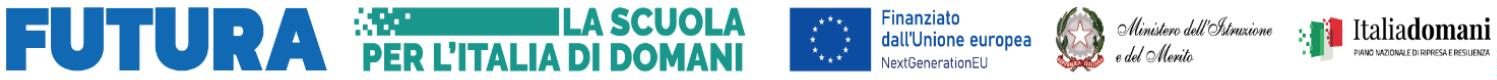 TUTELA DELLA PRIVACY DEI MINORI DICHIARAZIONE LIBERATORIA PER FOTOGRAFIE E RIPRESE VIDEO(D.Lgs. 196/2003 “Codice in materia di protezione dei dati personali”)Il sottoscritto/a _________________________________________ padre/madre/tutore nato/a a ________________________________ (____), il ______________________, residente a ______________________ (____), in via __________________________;genitore/tutore dell’alunno/a________________________________________________ iscritto alla classe ______ sezione _______________________ per l’A.S. ____________ AUTORIZZOla Scuola Secondaria I.S.I.S.S. “M. MINGHETTI” di Legnago (VR), nella persona del Dirigente Scolastico, all'effettuazione e all'utilizzo di fotografie, video o altri materiali audiovisivi contenenti l'immagine, il nome e la voce del proprio figlio/a, all'interno di attività educative e didattiche per scopi documentativi, formativi, informativi e orientativi.Il Dirigente Scolastico assicura che le immagini e le riprese audio-video realizzate dalla scuola, nonché gli elaborati prodotti dagli studenti durante le attività scolastiche, potranno essere utilizzati esclusivamente per documentare e divulgare le attività della scuola tramite il sito internet di Istituto, pubblicazioni, mostre, corsi di formazione, seminari, convegni e altre iniziative promosse dall'Istituto anche in collaborazione con altri enti pubblici.La presente autorizzazione non consente l'uso dell’immagine in contesti che pregiudichino la dignità personale ed il decoro del minore e comunque per uso e/o fini diversi da quelli sopra indicati. Il/la sottoscritto/a conferma di non aver nulla a pretendere in ragione di quanto sopra indicato e di rinunciare irrevocabilmente ad ogni diritto, azione o pretesa derivante da quanto sopra autorizzato.Data, lì ______________________              Firma _____________________________Nel caso di genitori separati/divorziati è prevista la firma di entrambi i genitori (cfr. articolo 155 del codice civile, modificato dalla legge 8 febbraio 2006, n. 54) oppure**Ai sensi e per effetti dell’art.47 del D.P.R. 28.12.2000, n. 445, sotto la mia responsabilità, consapevole delle sanzioni penali richiamate dall’art.76 del citato D.P.R. in caso di dichiarazioni mendaci, io sottoscritto dichiaro(barrare)[ ]   che la madre / il padre dell’alunno/a è a conoscenza e d’accordo circa le scelte esplicitate attraverso il presente modulo.[ ]   di essere l’unico genitore del bambino.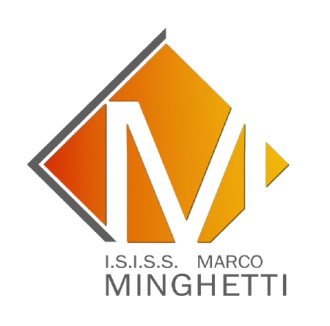 TECNICO ECONOMICOAmministrazione Finanza e Marketing - Relazioni Internazionali per il​ Marketing - Sistemi Informativi Aziendali - TurismoLICEO ARTISTICOGrafico - Audiovisivo e Multimediale – DesignPROFESSIONALEServizi Culturali e dello Spettacolo